.Count in: 32 countsRumba Box, Rumba Box, Back Rock ½ Turn, ½ TurnCharleston Steps with Arm Circles, Swivels Traveling Right With Hands To KneesArm movements with Charleston Step : Using only the lower arms and keeping the elbows close to the body, raise both hands slightly up to left(1) Swing both hands down and back up to right(2)Swing both hands back down and up again to the left but going full circle round without stopping coming back down on the right and finishing up on the left side 3-4).(Swivels on counts 5,6,7&8 are travelling towards the right side.) Hands to knees with Swivels : From their last position at the end of Charleston Step, bring both hands to both knees crossing at the wrists (L hand on R knee, R hand on L knee). As toes and knees turn out, uncross hands so that R hand is on R knee and L hand on L knee. Proceed crossing and uncrossing hands each time the toes and knees turn in and out.Heel Grind ¼ Turn, Toe Struts Back Heel Grind ¼ Turn, Toe Struts BackCoaster Step, Jazz Box ¼ Turn, Step, TouchSMILE AND START DANCE AGAIN !Contact: jessica.wegmann.k@gmail.comRendez-Vous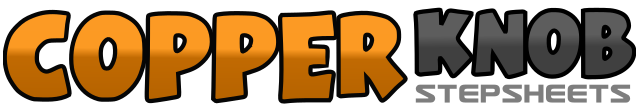 .......Count:32Wall:4Level:Improver.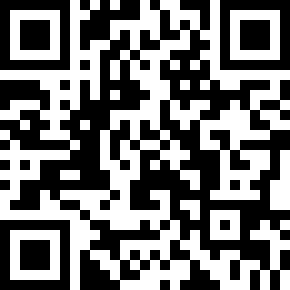 Choreographer:Jessica Wegmann (CH) - January 2013Jessica Wegmann (CH) - January 2013Jessica Wegmann (CH) - January 2013Jessica Wegmann (CH) - January 2013Jessica Wegmann (CH) - January 2013.Music:Belleville rendez-vous (Version Française) - M : (Album: Les Triplettes de Belleville movie - iTunes)Belleville rendez-vous (Version Française) - M : (Album: Les Triplettes de Belleville movie - iTunes)Belleville rendez-vous (Version Française) - M : (Album: Les Triplettes de Belleville movie - iTunes)Belleville rendez-vous (Version Française) - M : (Album: Les Triplettes de Belleville movie - iTunes)Belleville rendez-vous (Version Française) - M : (Album: Les Triplettes de Belleville movie - iTunes)........1&2Step R to right side, Close L next to R, Step R forward3&4Step L to left side, Close R next to L, Step L back5-6Rock R back, Recover forward onto L7-8½ turn left stepping R back, ½ turn left stepping L forward1-2-3-4Step R forward, Kick L forward, Step L back, Point R back5-6Bringing R next to L, Swivel L toes and R heel to right, Swivel L heel and R toes to right7&8Swivel L toes and R heel to right, Swivel L heel and R toes to right, Swivel L toes and R heel to right1-2Rock forward onto R heel (R toe turned in), Pivot ¼ right on the R heel whilst recovering back onto L foot (R toe turns out again) (3 oclock)&3R toe touch slightly back, Let R heel drop&4L toe touch slightly back, Let L heel drop 5-¬6 Rock forward onto R heel (R toe turned in), Pivot ¼ right on the R heel whilst recovering back onto L foot (R toe turns out again) (6 oclock)&7R toe touch slightly back, Let R heel drop&8L toe touch slightly back, Let L heel drop1&2Step R back, Step L next to R, Step R forward3-4-5Cross L over R, ¼ turn left stepping R back, Step L to left side (3 oclock)6-7Step R forward, Step L forward8Touch R next to L